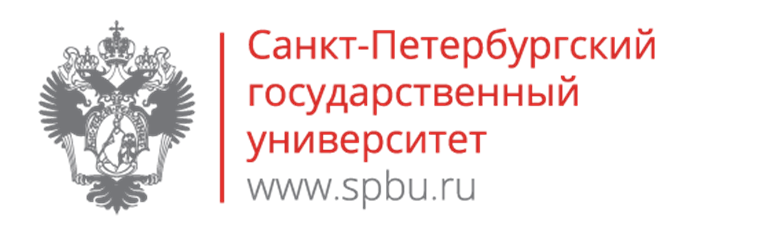 Приложение. Анкета участникаФИОВуз, городКурсКруглый столТема доклада